执行蒙特利尔议定书  多边基金执行委员会	第八十八次会议2021年11月15至19日，蒙特利尔2020年账目核对本文件是财务主任和各执行机构根据第38/9号决议(d)段 合作编写的。本文件载有以下内容：各执行机构2020年决算记录的收入与2020年进度报告财务数据（进度报告）以及秘书处核准项目数据库清单（清单）之间的核对结果；2020年决算和进度报告中所报告的支出；一项建议。收入核对除工发组织之外，2020年进度报告与清单之间存在差异，如表1所示。表1.  2020年进度报告与清单之间的差异 (美元)**	包括机构支助费用。开发计划署解释说，6,740美元的差异是第八十六次会议核准对一个项目（SRL/PHA/86/INV/58）实行的罚款，开发计划署将在2021年的进度报告中调整这一差异，调整后尚有6美元的余额，是四舍五入的结果。环境规划署解释说，4,723美元的差异是第八十六次会议核准对一个项目（SRL/PHA/86/TAS/56）实行的罚款，环境规划署将在2021年的进度报告中调整这一差异。世界银行的10,055美元的差异是一个往来调节项目，该机构将在进度报告中对其进行调整。2020年决算与进度报告中的核准净额和收入表2开列了2020年决算与进度报告之间的收入差异。表2.  2020年决算与进度报告之间的收入差异 (美元)(*) 	包括机构支助费用。(**) 	正数表示进度报告中的收入超过决算，负数表示执行机构账目中报告的收入少于决算。表3开列了各执行机构为2020年决算与进度报告之间的收入差异提供的解释和将采取的行动。表3.  2020年决算与进度报告之间出现收入差异的原因 (美元)* 	将在世界银行的蒙特利尔议定书活动完成后结束核对。根据提供的解释，工发组织的12,657美元差异和世界银行121,562美元的差异是未调节项目。2020年决算和进度报告中报告的支出表4开列了2020年决算中向财务主任报告的累计支出与1991至2020年期间进度报告中报告的发放资金和承付资金之间的差异。表4.  进度报告与2020年决算之间的累计支出差异 (美元)(*) 	包括机构支助费用。(**) 	正数表示进度报告中的支出超过决算，负数表示进度报告中开列的支出少于决算。表5开列了有关执行机构为差异提供的解释和将采取的行动。表 5.  进度报告与2020年决算之间出现支出差异的原因 (美元)根据表5提供的解释，工发组织的69,436美元差异仍然是未调节项目。建议谨建议执行委员会：注意到UNEP/OzL.Pro/ExCom/88/6号文件所载2020年账目核对；请财务主任从今后的划拨数额中扣除：从划拨给环境规划署的数额中扣除1,080,630美元2020年和以前年度赚取的利息收入，该机构的2020年决算报告了这个数额，但尚未从新的核准数额中冲抵；从划拨给工发组织的数额中扣除85,020美元利息收入，该机构的2020年决算报告了这个数额，但尚未从新的核准数额中冲抵；从划拨给世界银行的数额中扣除22,119美元利息收入，该机构的2020年决算报告了这个数额，但尚未从新的核准数额中冲抵；请开发计划署在其2021年进度报告中作6,740美元的调整，这是该机构持有的对一个项目(SRL/PHA/86/INV/58)的罚款数额；请环境规划署在其2021年进度报告中作4,723美元的调整，这是该机构持有的对一个项目(SRL/PHA/86/TAS/56)的罚款数额；请工发组织在其2021年账目中作2,022,000美元的调整，这是2020年记录的收入；在其2021年进度报告中作89,600美元的调整，这是在2020年关闭，但在2021年退还资金的赠款数额；请世界银行在其2021年进度报告中作以下调整：314,015美元的调整，包括一个项目(CPR/PRO/57/INV/487)的33,907美元结算余额和另一个项目(CPR/FOA/56/INV/478)的280,108美元结算余额；1,060,319美元的调整，这是一个项目(PHI/SEV/80/TAS/01)退还的资金；注意到有关执行机构将在第九十一次会议之前更新以下2020年未调节项目：工发组织的进度报告与决算之间12,657美元的收入差异和69,436美元支出差异；世界银行的进度报告与决算之间121,562美元的收入差异；注意到以下长期调节项目：开发计划署未指明项目的68,300美元和29,054美元；世界银行以下项目(在适用情况下是与其他双边机构合作执行的项目)的长期调节项目：与日本政府的双边合作(THA/PHA/68/TAS/158)，342,350美元；与日本政府的双边合作(VIE/PHA/76/TAS/71)和(VIE/PHA/84/INV/75)，234,170美元；与瑞典政府的双边合作(THA/HAL/29/TAS/120)，225,985美元；与美利坚合众国政府的双边合作(CPR/PRO/44/INV/425)，5,375,00 美元；与美利坚合众国政府的双边合作(CPR/PRO/47/INV/439)，5,375,00 美元； 泰国冷风机项目(THA/REF/26/INV/104)，1,198,946美元。联  合  国联  合  国EP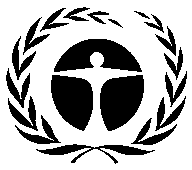 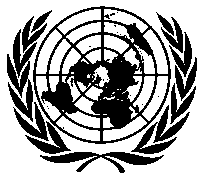 联 合 国环 境 规 划 署Distr.GENERALUNEP/OzL.Pro/ExCom/88/68 November 2021CHINESEORIGINAL: ENGLISH机构进度报告清单差异开发计划署978,980,478978,973,732(6,746)环境规划署376,218,388376,213,665(4,723)工发组织966,764,599966,764,5990世界银行1,279,437,9101,279,447,96510,055机构进度报告*2020年决算差异**开发计划署978,980,478984,978,464(5,997,986)环境规划署376,218,388386,461,492(10,243,104)工发组织966,764,599972,657,473(5,892,874)世界银行1,279,437,9101,296,846,681(17,408,771)行解释开发计划署环境规划署工发组织世界银行1决算与进度报告之间的差异 (5,997,986)(10,243,104)(5,892,874)(17,408,771)2记入决算但没有记入进度报告的额外资源捐款 (无须采取行动) (6,474,847)(8,935,570)(8,651,123)32020年赚取的最后利息，已经从核准数中冲抵 (无须采取行动)(540,734)4记入决算，由中国持有的中国氟氯烃淘汰管理计划的累计利息，已经从核准数中冲抵 (无须采取行动) 786,2515有条件核准项目SRL/PHA/86/INV/58 (无须采取行动)231,34462020年和以前年度的利息收入 (财务主任将从第八十八次会议核准的数额中冲抵)(1,080,630)72020年核准但在2021年记录的供资(无须采取行动)(226,904)82020年账目中反映为递延收入的2021年核心单位供资 (工发组织将在其2021年账目中作出调整)2,022,00092020年结束的赠款和在决算中调整的数额，但没有反映在进度报告中，将在2021年退还资金(工发组织将在2021年进度报告中进行调整)89,60010在第八十六次会议延长的闭会期间核准程序中为项目MEX/PRO/86/INV/194和SUD/REF/86/PRP/47核准的供资，已记入2021年账目(无须采取行动)548,97211在2020年账目中扣除，但尚未从核准数中冲抵的中国氟氯烃淘汰管理计划的利息 (财务主任将从第八十八次会议的核准数中冲抵)85,020122018、2019和2020年第4季度的投资收入，已经从第八十七次会议的核准数中冲抵(无须采取行动)(2,351,566)13在2020年账目中扣减，当尚未从核准数中冲抵的中国氟氯烃淘汰管理计划利息 (财务主任将从第八十八次会议的核准数中冲抵)(22,119)14中国于2020年退还的项目CPR/PRO/57/INV/487和CPR/FOA/56/INV/478的结算结余 (世界银行将在其2021年进度报告中进行调整) (314,015)15项目CPR/PRO/75/INV/568的罚款，已经从第八十七次会议的核准数中冲抵(无须采取行动)(133,146)162019年退还的项目PHI/SEV/80/TAS/01资金，但未反映在2020年账目中 (世界银行将在其2021年账目中进行调整)(1,060,319)17以前会议退还的资金，已经在第八十七次会议的核准数中冲抵 (无须采取行动)(654,593)18日本双边捐款的长期调节项目  (THA/PHA/68/TAS/158)*(342,350)19日本双边捐款的长期调节项目 (VIE/PHA/76/TAS/71和VIE/PHA/84/INV/75)*(234,170)20瑞典双边捐款的长期调节项目(THA/HAL/29/TAS/120)*(225,985)21美利坚合众国双边捐款的长期调节项目 (CPR/PRO/44/INV/425)*(5,375,000)22美利坚合众国双边捐款的长期调节项目(CPR/PRO/47/INV/439)* (5,375,000)23泰国冷风机项目的长期调节项目 (THA/REF/26/INV/104)*(1,198,946)24共计 (2 至22行)(5,997,986)(10,243,104)(5,905,531)(17,287,209)25差异0012,657(121,562)机构进度报告*进度报告*进度报告*2020年决算累计支出差异**机构已发放资金承付资金累计数共计2020年决算累计支出差异**(1)(2)(3)(4)= (2)+(3)(5)(6)= (4)-(5)开发计划署907,282,7853,005,797910,288,582912,406,941(2,118,359)环境规划署326,440,99720,214,507346,655,504333,067,58213,587,922工发组织865,646,60854,256,396919,903,003863,656,12356,246,880世界银行1,265,120,09813,874,6071,278,994,7051,267,642,40411,352,301行解释开发计划署环境规划署工发组织世界银行1进度报告与2020年决算之间的差异(2,118,359)13,587,92256,246,88011,352,3012列入决算，但未列入进度报告的额外自愿捐款支出(无须采取行动)(5,936,419)(5,461,959)(4,540,925)3列入进度报告，但未列入财务报表的承付款，因为国际公共部门会计准则 (IPSAS)财务报表仅列入支出(无须采取行动)3,005,79718,892,56450,673,109 13,874,6074列入开发计划署的进度报告，但未列入其账目的中国持有的累计利息收入(无须采取行动)698,4865以前的两年期义务节省的数额。不与任何具体项目相关的财务报表中的支出扣除长期调节项目。增加应退还多边基金的资金余额 (只能在信托基金关闭后退还)68,3006不与任何具体项目相关的财务报表中的支出扣除长期调节项目。增加应退还多边基金的资金余额 (只能在信托基金关闭后退还)29,05472020年发生，但没有反映在进度报告中，而是于2021年记入“团结”系统的支出(无须采取行动)16,24982020年发生并反映在进度报告中，但于2021年记入“团结”系统的支出(无须采取行动)105,51592020年没有记录的机构支助费用预测数与实际数之间的差异(无须采取行动)51,80210列入进度报告，但未列入财务报表的未折旧资产，因为国际公共部门会计准则 (IPSAS)财务报表仅列入支出(无须采取行动)10,184,13211记入2020年账目的资产和负债的未实现固定汇率收益/损失(无须采取行动)17412向特别账户发放的数额(无须采取行动)(2,522,306)13共计 (2至12行)(2,118,359)13,587,92256,316,31611,352,30114差异00(69,436)0